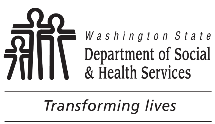 	DIVISION OF VOCATIONAL REHABILITATION (DVR)	Internship:  Employer Evaluation	DIVISION OF VOCATIONAL REHABILITATION (DVR)	Internship:  Employer Evaluation	DIVISION OF VOCATIONAL REHABILITATION (DVR)	Internship:  Employer Evaluation	DIVISION OF VOCATIONAL REHABILITATION (DVR)	Internship:  Employer Evaluation	DIVISION OF VOCATIONAL REHABILITATION (DVR)	Internship:  Employer Evaluation	DIVISION OF VOCATIONAL REHABILITATION (DVR)	Internship:  Employer Evaluation	DIVISION OF VOCATIONAL REHABILITATION (DVR)	Internship:  Employer Evaluation	DIVISION OF VOCATIONAL REHABILITATION (DVR)	Internship:  Employer EvaluationYOUR NAMEYOUR NAMEYOUR NAMEYOUR NAMECOMPANY NAMECOMPANY NAMECOMPANY NAMECOMPANY NAMECOMPANY NAMEINTERN’S NAMEINTERN’S NAMEINTERN’S NAMEINTERN’S NAMEDATEINTERN’S POSITION OR ASSIGNMENTINTERN’S POSITION OR ASSIGNMENTINTERN’S POSITION OR ASSIGNMENTINTERN’S POSITION OR ASSIGNMENTPart 1.  Performance ScalePart 1.  Performance ScalePart 1.  Performance ScalePart 1.  Performance ScalePart 1.  Performance ScalePart 1.  Performance ScalePart 1.  Performance ScalePart 1.  Performance ScalePart 1.  Performance ScalePlease complete this evaluation at the end of the internship.  You are encouraged to discuss the completed form with the intern to aid in their professional development.  Please use the scale below to evaluate the intern’s performance in the areas below.Please complete this evaluation at the end of the internship.  You are encouraged to discuss the completed form with the intern to aid in their professional development.  Please use the scale below to evaluate the intern’s performance in the areas below.Please complete this evaluation at the end of the internship.  You are encouraged to discuss the completed form with the intern to aid in their professional development.  Please use the scale below to evaluate the intern’s performance in the areas below.Please complete this evaluation at the end of the internship.  You are encouraged to discuss the completed form with the intern to aid in their professional development.  Please use the scale below to evaluate the intern’s performance in the areas below.Please complete this evaluation at the end of the internship.  You are encouraged to discuss the completed form with the intern to aid in their professional development.  Please use the scale below to evaluate the intern’s performance in the areas below.Please complete this evaluation at the end of the internship.  You are encouraged to discuss the completed form with the intern to aid in their professional development.  Please use the scale below to evaluate the intern’s performance in the areas below.Please complete this evaluation at the end of the internship.  You are encouraged to discuss the completed form with the intern to aid in their professional development.  Please use the scale below to evaluate the intern’s performance in the areas below.Please complete this evaluation at the end of the internship.  You are encouraged to discuss the completed form with the intern to aid in their professional development.  Please use the scale below to evaluate the intern’s performance in the areas below.Please complete this evaluation at the end of the internship.  You are encouraged to discuss the completed form with the intern to aid in their professional development.  Please use the scale below to evaluate the intern’s performance in the areas below.112333456Needs more training or educationNeeds more training or educationPerforming below expectationsAcceptable performanceAcceptable performanceAcceptable performanceAbove average performanceSuperior performanceNot observedWorkplace Performance:	1	2	3	4	5	6Attendance and punctuality						Verbal and written communication skills						Appropriately groomed and dressed						Ability to get along with others 						Ability / willingness to accept supervision 						Behaves in a professional and ethical manner 						Self-motivation and advocacy 						Takes initiative to ask questions 						Meets deadlines and sets priorities 						Ability to follow instructions						How would you assess the intern’s overall performance?  Outstanding            Above average            Satisfactory            Below average            UnsatisfactoryWorkplace Performance:	1	2	3	4	5	6Attendance and punctuality						Verbal and written communication skills						Appropriately groomed and dressed						Ability to get along with others 						Ability / willingness to accept supervision 						Behaves in a professional and ethical manner 						Self-motivation and advocacy 						Takes initiative to ask questions 						Meets deadlines and sets priorities 						Ability to follow instructions						How would you assess the intern’s overall performance?  Outstanding            Above average            Satisfactory            Below average            UnsatisfactoryWorkplace Performance:	1	2	3	4	5	6Attendance and punctuality						Verbal and written communication skills						Appropriately groomed and dressed						Ability to get along with others 						Ability / willingness to accept supervision 						Behaves in a professional and ethical manner 						Self-motivation and advocacy 						Takes initiative to ask questions 						Meets deadlines and sets priorities 						Ability to follow instructions						How would you assess the intern’s overall performance?  Outstanding            Above average            Satisfactory            Below average            UnsatisfactoryWorkplace Performance:	1	2	3	4	5	6Attendance and punctuality						Verbal and written communication skills						Appropriately groomed and dressed						Ability to get along with others 						Ability / willingness to accept supervision 						Behaves in a professional and ethical manner 						Self-motivation and advocacy 						Takes initiative to ask questions 						Meets deadlines and sets priorities 						Ability to follow instructions						How would you assess the intern’s overall performance?  Outstanding            Above average            Satisfactory            Below average            UnsatisfactoryWorkplace Performance:	1	2	3	4	5	6Attendance and punctuality						Verbal and written communication skills						Appropriately groomed and dressed						Ability to get along with others 						Ability / willingness to accept supervision 						Behaves in a professional and ethical manner 						Self-motivation and advocacy 						Takes initiative to ask questions 						Meets deadlines and sets priorities 						Ability to follow instructions						How would you assess the intern’s overall performance?  Outstanding            Above average            Satisfactory            Below average            UnsatisfactoryWorkplace Performance:	1	2	3	4	5	6Attendance and punctuality						Verbal and written communication skills						Appropriately groomed and dressed						Ability to get along with others 						Ability / willingness to accept supervision 						Behaves in a professional and ethical manner 						Self-motivation and advocacy 						Takes initiative to ask questions 						Meets deadlines and sets priorities 						Ability to follow instructions						How would you assess the intern’s overall performance?  Outstanding            Above average            Satisfactory            Below average            UnsatisfactoryWorkplace Performance:	1	2	3	4	5	6Attendance and punctuality						Verbal and written communication skills						Appropriately groomed and dressed						Ability to get along with others 						Ability / willingness to accept supervision 						Behaves in a professional and ethical manner 						Self-motivation and advocacy 						Takes initiative to ask questions 						Meets deadlines and sets priorities 						Ability to follow instructions						How would you assess the intern’s overall performance?  Outstanding            Above average            Satisfactory            Below average            UnsatisfactoryWorkplace Performance:	1	2	3	4	5	6Attendance and punctuality						Verbal and written communication skills						Appropriately groomed and dressed						Ability to get along with others 						Ability / willingness to accept supervision 						Behaves in a professional and ethical manner 						Self-motivation and advocacy 						Takes initiative to ask questions 						Meets deadlines and sets priorities 						Ability to follow instructions						How would you assess the intern’s overall performance?  Outstanding            Above average            Satisfactory            Below average            UnsatisfactoryWorkplace Performance:	1	2	3	4	5	6Attendance and punctuality						Verbal and written communication skills						Appropriately groomed and dressed						Ability to get along with others 						Ability / willingness to accept supervision 						Behaves in a professional and ethical manner 						Self-motivation and advocacy 						Takes initiative to ask questions 						Meets deadlines and sets priorities 						Ability to follow instructions						How would you assess the intern’s overall performance?  Outstanding            Above average            Satisfactory            Below average            UnsatisfactoryPart 2.  OptionalPart 2.  OptionalPart 2.  OptionalPart 2.  OptionalPart 2.  OptionalPart 2.  OptionalPart 2.  OptionalPart 2.  OptionalPart 2.  OptionalThis section gives you the opportunity, as an experienced professional, to make recommendations that would help the intern’s professional development.This section gives you the opportunity, as an experienced professional, to make recommendations that would help the intern’s professional development.This section gives you the opportunity, as an experienced professional, to make recommendations that would help the intern’s professional development.This section gives you the opportunity, as an experienced professional, to make recommendations that would help the intern’s professional development.This section gives you the opportunity, as an experienced professional, to make recommendations that would help the intern’s professional development.This section gives you the opportunity, as an experienced professional, to make recommendations that would help the intern’s professional development.This section gives you the opportunity, as an experienced professional, to make recommendations that would help the intern’s professional development.This section gives you the opportunity, as an experienced professional, to make recommendations that would help the intern’s professional development.This section gives you the opportunity, as an experienced professional, to make recommendations that would help the intern’s professional development.What do you consider the intern’s major strengths to be?What do you consider the intern’s major strengths to be?What do you consider the intern’s major strengths to be?What do you consider the intern’s major strengths to be?What do you consider the intern’s major strengths to be?What do you consider the intern’s major strengths to be?What do you consider the intern’s major strengths to be?What do you consider the intern’s major strengths to be?What do you consider the intern’s major strengths to be?What areas need improvement?  What recommendations do you have to better prepare the intern for the workplace (for example, specific training, hard or soft skills acquisition)?What areas need improvement?  What recommendations do you have to better prepare the intern for the workplace (for example, specific training, hard or soft skills acquisition)?What areas need improvement?  What recommendations do you have to better prepare the intern for the workplace (for example, specific training, hard or soft skills acquisition)?What areas need improvement?  What recommendations do you have to better prepare the intern for the workplace (for example, specific training, hard or soft skills acquisition)?What areas need improvement?  What recommendations do you have to better prepare the intern for the workplace (for example, specific training, hard or soft skills acquisition)?What areas need improvement?  What recommendations do you have to better prepare the intern for the workplace (for example, specific training, hard or soft skills acquisition)?What areas need improvement?  What recommendations do you have to better prepare the intern for the workplace (for example, specific training, hard or soft skills acquisition)?What areas need improvement?  What recommendations do you have to better prepare the intern for the workplace (for example, specific training, hard or soft skills acquisition)?What areas need improvement?  What recommendations do you have to better prepare the intern for the workplace (for example, specific training, hard or soft skills acquisition)?Did the intern meet the specific skills needed for this job (for example, fine and gross motor skills, ability to stay on task without distractions, familiarity with other specific tasks)?Did the intern meet the specific skills needed for this job (for example, fine and gross motor skills, ability to stay on task without distractions, familiarity with other specific tasks)?Did the intern meet the specific skills needed for this job (for example, fine and gross motor skills, ability to stay on task without distractions, familiarity with other specific tasks)?Did the intern meet the specific skills needed for this job (for example, fine and gross motor skills, ability to stay on task without distractions, familiarity with other specific tasks)?Did the intern meet the specific skills needed for this job (for example, fine and gross motor skills, ability to stay on task without distractions, familiarity with other specific tasks)?Did the intern meet the specific skills needed for this job (for example, fine and gross motor skills, ability to stay on task without distractions, familiarity with other specific tasks)?Did the intern meet the specific skills needed for this job (for example, fine and gross motor skills, ability to stay on task without distractions, familiarity with other specific tasks)?Did the intern meet the specific skills needed for this job (for example, fine and gross motor skills, ability to stay on task without distractions, familiarity with other specific tasks)?Did the intern meet the specific skills needed for this job (for example, fine and gross motor skills, ability to stay on task without distractions, familiarity with other specific tasks)?Other comments or recommendations?Other comments or recommendations?Other comments or recommendations?Other comments or recommendations?Other comments or recommendations?Other comments or recommendations?Other comments or recommendations?Other comments or recommendations?Other comments or recommendations?Would you be willing to provide any of the following?  Letter of recommendation       Reference       Consideration of permanent employmentThank you for your time to complete this evaluation!Would you be willing to provide any of the following?  Letter of recommendation       Reference       Consideration of permanent employmentThank you for your time to complete this evaluation!Would you be willing to provide any of the following?  Letter of recommendation       Reference       Consideration of permanent employmentThank you for your time to complete this evaluation!Would you be willing to provide any of the following?  Letter of recommendation       Reference       Consideration of permanent employmentThank you for your time to complete this evaluation!Would you be willing to provide any of the following?  Letter of recommendation       Reference       Consideration of permanent employmentThank you for your time to complete this evaluation!Would you be willing to provide any of the following?  Letter of recommendation       Reference       Consideration of permanent employmentThank you for your time to complete this evaluation!Would you be willing to provide any of the following?  Letter of recommendation       Reference       Consideration of permanent employmentThank you for your time to complete this evaluation!Would you be willing to provide any of the following?  Letter of recommendation       Reference       Consideration of permanent employmentThank you for your time to complete this evaluation!Would you be willing to provide any of the following?  Letter of recommendation       Reference       Consideration of permanent employmentThank you for your time to complete this evaluation!